Monday     9:30a- Amazing Abs/ Ivy11:00a- Zumba/Lorena 4:30p-BARRE/ Audra 5:30p-BodyPump/Manda/Bridgette6:30p-Yogaflow/AudraTuesday9:30a-Bodypump/ Stevens10:30a-Yogaflow Express/Ivy 11:00a-SilverSneakers® Classic/ Brooke4:30p-BodyPump/Bridgette5:30p-Cycle Party/ Bekah 6:00p-Kickboxing/ Jess***NEW TIME***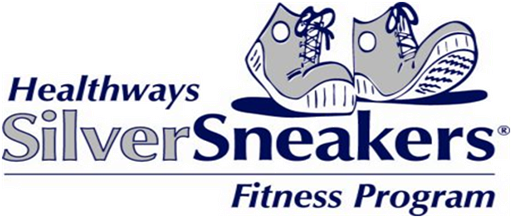 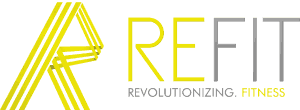 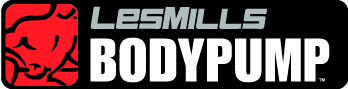 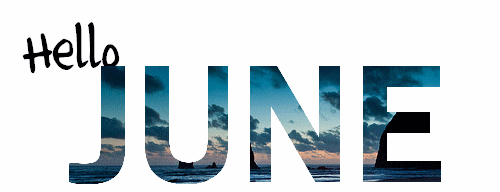 Wednesday8:30a- Booty Bands/ Ivy9:30a- Zumba/Zumba Step/Lorena9:30a-Cycle Party/Ivy11:00a-SilverSneakers® Classic/ Brooke4:30pm Zumba/Michelle5:30p-BodyPump/Gina/BethThursday9:30a-BodyPump/Stevens   10:30a-Yogaflow Express/Ivy11:00a- SilverSneakers® BOOM Lorena***NEW CLASS***4:30p-BodyPump/Manda/Ivy5:30p-Yogaflow/Audra5:30p-SPRINT/ Melissa6:30p-GRIT Strength/ Manda  Friday9:00a-BARRE/ Jae11:00a- Fit Fun Fifty +/ Lorena 5:30p-REFIT DANCE/ RyanSaturday8:30a-Cycle Party/ Brooke/Ivy9:30a-BodyPump/ Gina10:00a-TotalFit/ Whitney  10:30a- REFIT DANCE/ Ryan***NEW CLASS***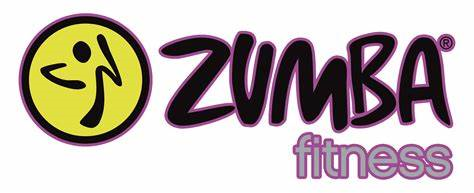 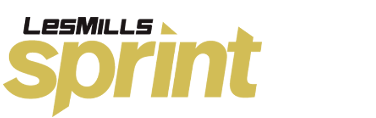 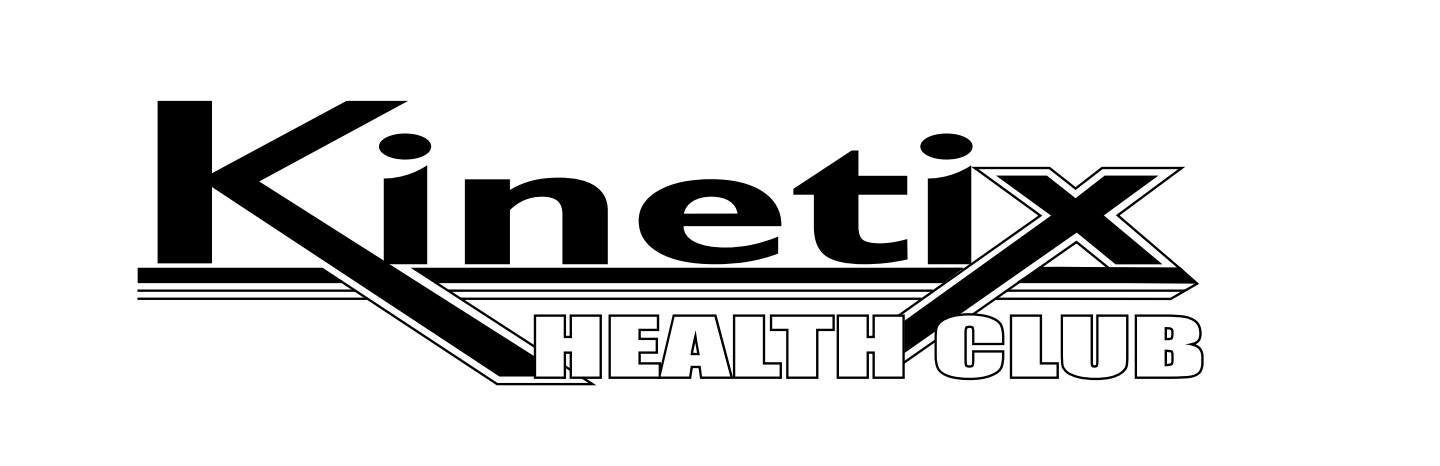 +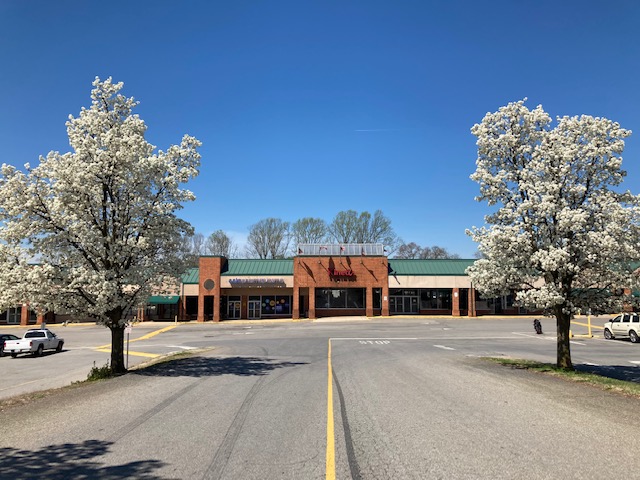 LOCALLY OWNED AND FAMILY OPERATEDke us on Faceboo               